      Blue Lotus Healing Arts                                                               2/15/22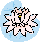 Walla Walla, WA area   | drjoykachel.com  website | joykachel@aol.com  email  | 509-520-1188  text/voicemailWinter/Spring 2022 Class Schedule Classes Presented by Rev. Dr Joy Kachel    Pre-registration is required for all classes: In-Class: text or email for location, complete & send in Registration Form Zoom: text for code, complete & send in Registration FormSP108   7 Spiritual Laws of Success  This is an in-depth look at the 7 spiritual laws that govern the universe and our lives.  How can we align ourselves more precisely to better follow these laws and live a more harmonious and fulfilled life?  We will read Deepak Chopra’s book  7 Spiritual Laws of Success  and watch his film outlining these 7 spiritual laws.  In-class (6 students max) or Zoom – pre-registration required.  Call for location or Zoom code.   6 hrs  Thurs  Feb 10th- Mar 3rd  7 – 8:30 pm   $49GI103  Working with Angels & GuidesAre you aware of other healing hands working with you or working through you while you are     doing healing   work?  Ever have the feeling that someone else is directing your hands or giving  advice on what to do next?  Meet your healing guides, angels, teachers & doctors and learn how to better communicate and work with them.   In-class or Zoom (6 students   max) pre-registration is required.  Call for location or Zoom code –  4 hrs    Sat Mar 12th  10am-2pm $49ID101   Using a PendulumOne method for accessing information, especially looking for blocked energy in the auric body, is the use of a pendulum.   We will explore different methods of pendulum use possible ways to interpret the results.  Bring a pendulum or a crystal or metal piece on a chain for use in class.  Students will participate in using a pendulum and develop their own system for interpretation. In-class (max 6 students) call for location.  On Zoom,  Pre-registration required.  2 hrs  Thurs  Mar 17th  1-3 pm  $25GI109  The Business of HealingAre you ready to do more than casual working on friends and family?  Are you ready to turn professional? Then come and join us in learning the ropes to starting your own healing business: 1) Name & Licensing: Professional Licenses: State, National; Business Licenses: State, City; Finances; Insurance; Location: Home or Office; Promotion 2) Mission/Vision Statement            3) 3-Year Business Plan & 4) Marketing & PR Plan Outline.  Join us to put it all together!          In-class/Zoom  6 hrs   Sat Mar 19th   10am – 4pm   $75HB105  The Role of Belief & Intention in HealingJust as various conditions at specific parts of the body have symbolic meaning, the state of mind, the perceptions of the client, the beliefs that they express or repress and what they think about the condition that is manifesting and what they perceive to be the cause of it are key predictors of their ability to heal.  The same is true of the healer and their ability to work successfully with the client.  By accepting the client’s apparent condition as genuine simply reinforces its perceived reality for both the client and the healer.  So how should the healer approach the client?  What is the role of belief and intention for the healer as well as for the client? Max 6 students in-class only.  Preregistration required. On Zoom.  4 hrs  Sat  Mar 26th    10 am – 2pm   $49RH102  Reiki 2Class includes: Reiki  2 healing techniques, attunements & certification; lecture & discussion; demonstration & lots of experiential interactive practice.  Must have Reiki 1 certification.  Recommended book: Essential Reiki by Diane Stein.  In-class/Zoom 6 hrs   Sat April 2nd 10am – 4pm  $100RH105  Reiki 4 Kids! Do you ”collect” sick or wounded animals?  Are you the one your friends come to when they have a problem?  Can you “make it feel better” by touching someone in pain?   We’re all healers by birthright!  Come and explore the gift and learn some practical techniques of Reiki hands-on energy healing (Good for people, animals, plants and more!).  Learn to feel the body’s energy field.  Explore how to tap into, use and direct the healing energy.  Have a fun healing time together.  Bring a friend, too!  Kids ages 8 to 14.  6 students max  In-class on Zoom 4 hrs  Sat April 16th  10 am – 2 pm    $29HB101  Explore Your Healing Power! Ever wondered what healers do? Ever wanted to try to do healing work yourself? We're all heal-ers by birthright.  So come explore with us on a journey through the basics of energy healing.  We’ll examine some fundamental questions like:  What is Healing?  What do we need to be “Heal-ers”?  What is Energy?  What is the Energy Field?  What’s the connection between the body,  mind, emotions and spirit?  How can the mind affect the physical body?  We’ll survey different Medical/Healing models and explore the role of perception and consciousness on illness and health.  We’ll investigate some ancient and modern knowledge pertaining to these questions and  learn a basic healing technique to try out for ourselves.  Come with an open mind, a spirit of       adventure and a friend. This course is a pre-requisite for many other courses.  Available on-line   at Course Crafters code Z9XXJ, in-class or on Zoom   6 hrs  Sat  Apr 23rd 10 am – 4 pm $49RH101  Reiki 1 Have you always wanted to help others (or yourself)? Are you the person everyone goes to for comfort? Do you feel that you can help ease pain just by putting your hands on the “hurt”?  We’re all healers by birthright!  Come and explore the gift and some practical techniques of hands-on energy healing.  Learn to feel the body’s energy field; explore how to build, use and direct energy; receive a beautiful universal blessing with the Reiki initiations, and have a wonderful healing time together. Sign up today and bring a friend!  Class includes: Introduction to energy healing and the body’s energy field; Reiki history and principles; Reiki 1 healing techniques, attunements & certification; guided meditation; lecture & discussion; movement and breath practices; demonstration & lots of experiential interactive practice.  Recommended book: Essential Reiki  by Diane Stein.  (6 students max)  pre-registration required.  6 hrs         in-class or Zoom only   Sat Apr 30th  10 am – 4 pm   $75SP103 Rumi & the Sufi Way of LoveSufism, the mystical path of Islam, was profoundly shaped by the 13th Century poet and scholar Jalal-ud-Din Rumi.  Rumi’s glorious spiritual journey lasted for over 30 years in which he founded the Mevlevi Sufi Order with its famous Whirling Dervishes, and his teachings and writings have inspired many other great Sufi Masters/Poets.  Join me for an in-depth experience into the heart and mind of this revered Spiritual Master and begin to appreciate the depth of incredible passion present in the soul of the Middle East.  10 hrs   Sunday, May 1st 10 am – 4 pm and Tuesday May 3rd  6 – 10 pm.  $49HB103  The Issues are in the TissuesEverything we experience throughout our lives is stored at specific frequencies within our tissues.  Let’s explore the implications of this statement and practice how to handle the possible mental/emotional/spiritual consequences of the energetic release of stored memories.   Max 6 students  In-class/Zoom  4 hrs  Sat May 7th    10 am – 2 pm  $49HB102  Energy & the Energy Body Learn the essentials of working with energy — sensing the energy field, moving energy: pushing & pulling, strengthening, expanding & contracting the aura.  We will examine the auric field        and  the chakras as places to gather vital information about the physical, mental, emotional &    spiritual states of the client.  We’ll begin using all our powers of perception - seeing, hearing,    tasting, feeling, and knowing - to acquire an overall sense about a client’s condition.  We can       often “pick up” indications of specific energy blocks and possible physical, mental or emotional   problems by sensing them in the person’s field.  We will also study about “Healer Hygiene” and   learn a basic Bruyere healing technique, Chelation.  Max 6 students In-class/Zoom  6 hrs             Saturday May 14th  10 am – 4 pm   $75ID102  Muscle TestingThis method of accessing information is also known as Applied Kinesiology and is used regularly in many healing modalities and by individuals for personal use.  We will examine several methods of muscle testing and explore their various uses.  Max 6 students In-class/Zoom  2 hrs  Thurs  May 19th    12 - 2 pm  $25ID106 Clearing People,Things & Spaces  Learn spiritually practical ways to clear people, things and spaces of negativity using prayer, chanting & toning, smoke, candles, oils, corn meal, water, bells, bowls, and other sound, color, energy and the use of talismans and symbols. 6 students max  In-class/Zoom  4 hrs  Sat May 21st  10 am – 2 pm   $49RH102  Reiki 2Class includes: Reiki  2 healing techniques, attunements & certification; lecture & discussion; demonstration & lots of experiential interactive practice.  Must have Reiki 1 certification.  Recommended book: Essential Reiki by Diane Stein.  6 students max   In-class/Zoom 6 hrs   Sat May 28th  10am – 4pm  $100SP101 The Mystics The human capacity for self-awareness has been the motivation for man’s search for answers to deep and mysterious questions like:  What is life?  What happens to us after death?  If we examine the mystical cores of the world’s major religions across time and space we find that they all converge at a similar point.  We’ll explore in depth the mystical core beliefs of Sufism, Hinduism, Buddhism & Christianity.    10 hrs   6 students max   In-class/Zoom Saturday June 4th & 11th   10 am – 3 pm   $49HB104  Body SymbologyEach part of the body has symbolic meaning.  Let’s explore these areas $ learn possible mental/emotional/spiritual significance of illness or injury at various places in & on the body.  This also is an intuitive healer’s tool for accessing conscious & unconscious issues that may need to be addressed in order to heal. 6 students max   In-class/Zoom 6 hrs   Saturday June 25th   10 am – 4 pm    $75Spiritual Circles Center for Spiritual Living  Life CircleJoin us on Zoom bi-monthly on the 2nd and 4th Sundays from 10 to 11:30 am for lively spiritualdiscussions and exploration of selections from the monthly CSL Science of Mind Magazine.  Text or email Joy to sign up and receive the Zoom Link.  A Course in Miracles Study Group Join us on Zoom every Tuesday from 12 to 1:30 for an in-depth reading and discussion of A Course in Miracles.   We will focus on the Text but add sections from the Workbook, Manual for Teachers and Supplements as well.   Text or email Joy to sign up and receive the Zoom Link.MC103   Introduction to MeditationNew to meditation or having difficulty quieting mind chatter? Come and join us for an hour of experiencing several meditation practices such as sitting meditation, moving meditation, silent meditation, breathing techniques, music, guided imagery and more.  Bring an open mind, a sense of adventure, a desire to establish a meaningful meditation practice and enjoy more inner peace.   $25 for 4 sessions   Fridays  9 - 9:45 am.  Text Joy at 509-520-1188 for the start dates and Zoom link.MC101   Meditation for Inner HarmonyCome and join us in person or on zoom for an hour of meditation Beginning Fridays March 11, 2022 10 – 11 am  and beginning March 20, 2022 on the 2nd 3rd & 4th Sundays  5 – 6 pm. Experience such practices as sitting meditation, walking meditation, silent meditation, breathing practices, music, guided imagery and more.  Bring an open mind, a sense of adventure, and a desire to experience inner peace.   Fridays 10 – 11 am and 2nd 3rd & 4th Sundays 5 - 6 pm on going.Sacred Celebratory ServiceJoin us on the 3rd Sundays at 6 pm of every month beginning March 20, 2021 for an hour of joyful celebration as we honor traditional spiritual and secular holidays and special seasonal events such as solstices & equinoxes.  Services will include songs, prayers, meditation, a spiritual talk/teaching and perhaps a significant ritual or ceremony.    In-person space is limited,  Zoom participation is open.  By donation.  3rd Sundays  6 – 7 pm  Bringing Darkness to the Light
March 20, 2022   6 pm
 Sunday Evening CirclesEnergy Healing2nd Sundays of each month beginning March 13th 2022 from 6:30 - 8 pm are set aside for a Healing Circle. This Healing time is open to everyone, clients and healing practitioners. Donations are gratefully accepted.   Join us in-person.  Mask required. Text Joy at 509-520-1188 for more information.    World Chanting & Drumming4th Sundays beginning March 27th 6:30 – 8 pm are set aside for "Making a Joyful Noise" world chanting & drumming!  Bring your favorite drum, rattle, bell or bowl and let’s get “in the groove!”  No instrument or prior experience required. Join us for toning, singing, chanting and mantras from around the world.  A “good” singing voice is not required.  We will chant in group to recorded music in-person, mask required.  By donation.  Blue Lotus Healing ArtsClass Registration Form (In-class or ZOOM only)Please print clearlyStudent Information
Name: (last)______________________________(first)__________________
Address: ______________________________________________________
City: _______________________ State: _______ Zip: __________________
Phone: (day)_______________________(eve)__________________________
Cell: _________________________ Email: ___________________________Class Information:1. Course Code:______________ Course Title:__________________________Dates:_____________________     Fees: $__________2. Course Code:______________ Course Title:__________________________Dates:____________________       Fees: $__________3. Course Code:______________ Course Title:__________________________Dates:_____________________     Fees: $__________Total Class Fees: $_______ Check Payment Type:  cash__   check __   credit/debit __ 	Name on Card_____________________________________________________________________	Card Number______________________________________________________________________	Expiration Date_________________________________________   Security Code_____________	Amount of Purchase  $__________________________To register for classes, send this form with your payment to:Dr. Joy Kachel365 Highland Park Drive  College Place, WA  99324